INFORMATION SHARING AGREEMENT[Perth and Kinross PCIP Federation] [PCIP eHealth Programme][April 2020]ContentsIntroduction	41	Parties, Scope and Purpose	51.1	Name and details of the parties who agree to share information	51.2	Business and legislative drivers for sharing data.	51.2.1	Purpose(s) of the information sharing	51.2.2	Legal basis for the processing and constraints	62	Description of the information to be shared	73	Description and manner of information sharing	83.1	Data flows	83.2	How data/information is to be accessed, processed and used	83.3	Summary of how decisions are going to be made with regards to the manner of the processing.	84	Impact assessments and preparatory work	95	Privacy information (transparency requirement)	106	Accuracy of the information	117	Data retention and secure disposal	128	The rights of individuals	138.1	Subject access request, FOI and data portability.	138.2	Objection or restriction to processing, rectification and erasure.	138.3	Rights related to automated decision making, including profiling.	138.4	Direct Marketing	149	Security, risk and impact of the processing	169.1	Agreed standards, codes of conduct and certifications	1710	International transfers of personal data	1810.1	List of countries where the data will be transferred to (if applicable).	1810.2	Reasons for transferring personal data outside the UK.	1811	Implementation of the information sharing agreement	2011.1	Dates when information sharing commences/ends	2011.2	Training and communications	2011.3	Information sharing instructions and security controls	2011.4	Non-routine information sharing and exceptional circumstances	2011.5	Monitoring, review and continuous improvement	2112	Sign-off	2313	Appendix 1: List of Work instructions, policies and procedures	2614	Appendix 2: Data items and adequacy	27Introduction To support the New GP Contract and Primary Care Improvement Plan (PCIP). A Test of Change was undertaken to test the suitability of a Shared Practice Access (federated) model to support PCIP and the new GMS contract areas.  Using Vision Anywhere, Shared Access and Shared Appointments in order to enable visibility of and access to data across practices in Dundee. Following evaluation of the Test of Change the GMS Contract Implementation Advisory Group has approved implementing across Tayside as business as usual.Parties, Scope and Purpose   Name and details of the parties who agree to share information(*) for Data Processor, please identify on behalf of what data controller(s)1.2	Business and legislative drivers for sharing data.To support new GMS Contract 2018 and Primary Care Improvement Plans.  This work was undertaken as a test of change but has now been adopted as business as usual.1.2.1	Purpose(s) of the information sharingTo support 2018 Scottish GMS Contract and Tayside Primary Care Improvement Plan.To allow NHST staff, visiting healthcare professionals and 3rd parties working on behalf of NHS Tayside and/or the practice to be able to access the GP appointments system and patient records in order to provide and inform appropriate care. To provide safe effective use of patient data as the multi disciplinary team grows and services are re-designed.Some of the staff are currently able to do this but only by attending the PracticeStaff from the following services will be provided with read/write access to a federated version of the GP clinical system. NHS Tayside ServicesCommunity Treatment and CareFirst Contact Physiotherapy/MSKPharmacotherapyUrgent CareCommunity Link WorkerCommunity Mental HealthVaccination Transformation ProgrammeSecondary Care – appointment booking functionality. Booking a patient directly in for phlebotomy within their practice area, with the results going back to referring secondary care clinician for action.A test of change with some of the above services was undertaken with rollout to all services after the test period.In addition the federated version of the GP clinical system could be used to support throughout Covid19.Instructions for reaching agreement on any changes to purpose of the sharing are listed in the table in Appendix 1, called;  List of Work instructions, policies and procedures.1.2.2	Legal basis for the processing and constraints   Without detriment of any other legal basis that may be applicable (e.g. criminal investigation, etc.) the following are the core legal basis for each of the parties to process the data in this agreement:Data Protection PrinciplesThe Parties have entered this Agreement to assist them with processing personal data in accordance with the data processing principles.  Those principles are, in summary:Personal data shall be:(a) 	processed lawfully, fairly and in a transparent manner (b) 	collected for specified, explicit and legitimate purposes (c) 	adequate, relevant and limited to what is necessary (d)	accurate and, where necessary, kept up to date (e) 	kept in a form which permits identification of data subjects for no longer than is necessary for the purposes for which the personal data are processed (f) 	processed in a manner that ensures appropriate security of the personal data, Accountability is central to General Data Protection Regulation: controllers are responsible for compliance with the principles and must be able to demonstrate this to data subjects and the regulator. 

Constraints to ProcessingAs well as having to adhere to Data Protection principles, NHS Scotland also needs to take into consideration Caldicott Principles and the common law duty of confidentiality which can constrain what information can be shared and with whom.  The personal data is shared to support the provision of health care treatment.Caldicott PrinciplesThe Parties acknowledge that the Caldicott Principles must be applied to the processing of personal data to ensure that the information is only shared for justified purposes.Principle 1 - Justify the purpose(s) for using confidential informationPrinciple 2 - Only use it when absolutely necessaryPrinciple 3 - Use the minimum that is requiredPrinciple 4 - Access should be on a strict need-to-know basisPrinciple 5 - Everyone must understand his or her responsibilitiesPrinciple 6 - Understand and comply with the lawPrinciple 7 - The duty to share information can be as important as the duty to protect patient confidentiality Common Law Duty of ConfidentialityThe Parties also acknowledge that they owe a duty of confidentiality to all individuals.  The General Medical Council’s describes the duty of confidentiality in the following terms: “Information acquired by doctors in their professional capacity will generally be confidential under the common law. This duty is derived from a series of court judgments, which have established the principle that information given or obtained in confidence, should not be used or disclosed further except in certain circumstances. This means a doctor must not disclose confidential information, unless there is a legal basis for doing so.”It is generally accepted that the common law allows disclosure of confidential information if:	a) the patient consents	b) it is required by law, or in response to a court order	c) it is justified in the public interest.The common law cannot be considered in isolation. Even if a disclosure of confidential information is permitted under the common law, the disclosure must still satisfy the requirements of GDPR/Data Protection Act 2018.Description of the information to be shared(*) PD – refers to Personal Data in the sense given within the EU General Data Protection Regulation (GDPR) and the Data Protection (UK, 2018) Act.The parties agree this is the minimum amount of data needed to properly fulfil the purposes of this agreement.Appendix 2  (Data items and adequacy), contains the list of all relevant data items/fields which it has been agreed can be shared under this ISA, indicating the source and the recipients, and any relevant supporting statement for information  that may raise questions on data minimisation.Description and manner of information sharingData flows Data will flow from the GP Practice via a Federated Access system.  Any changes made by NHST staff will flow back into the GP practice system in order that a full record is available to all staff concerned to support treatment.Access to the record will be via role based account with full audit facility.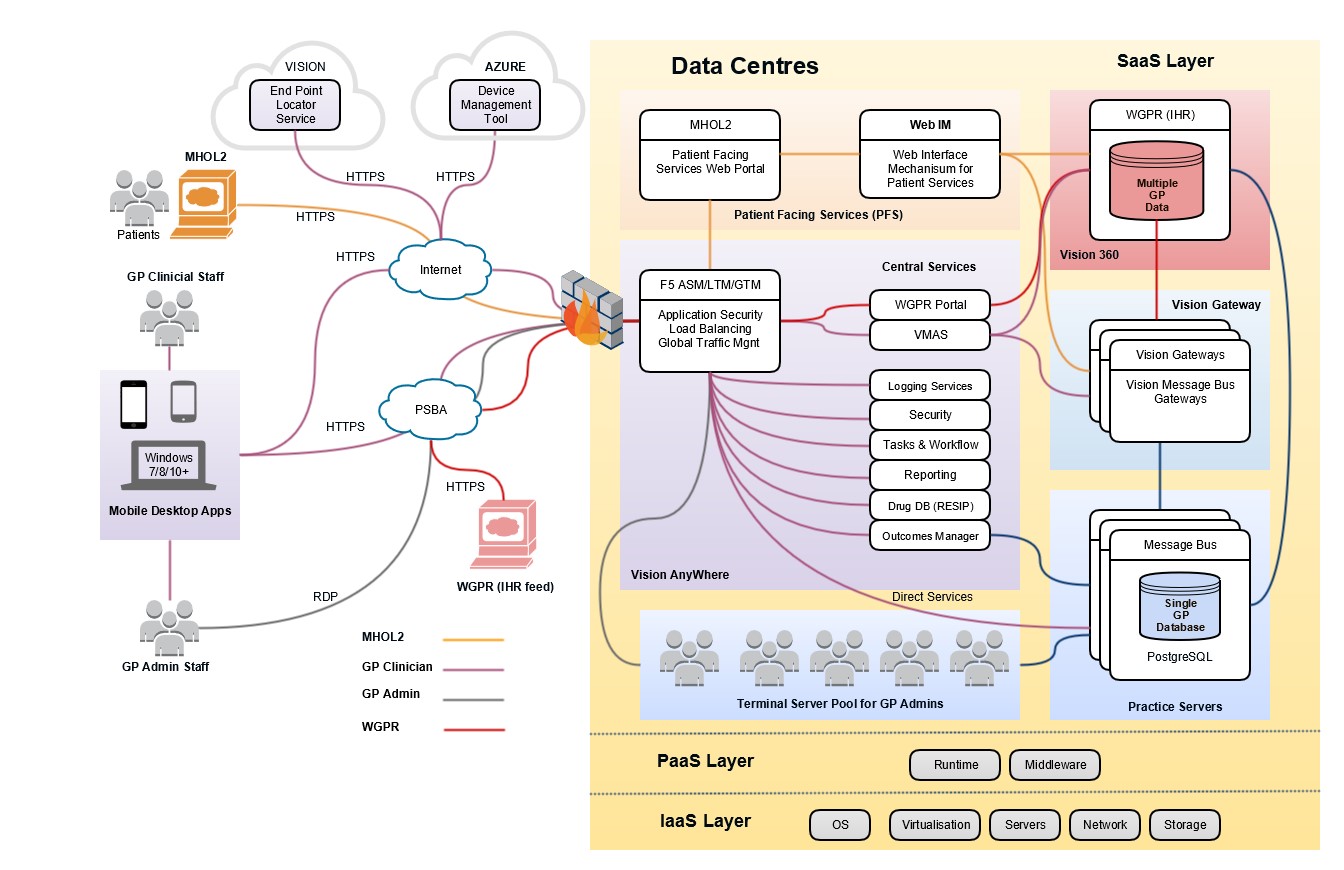 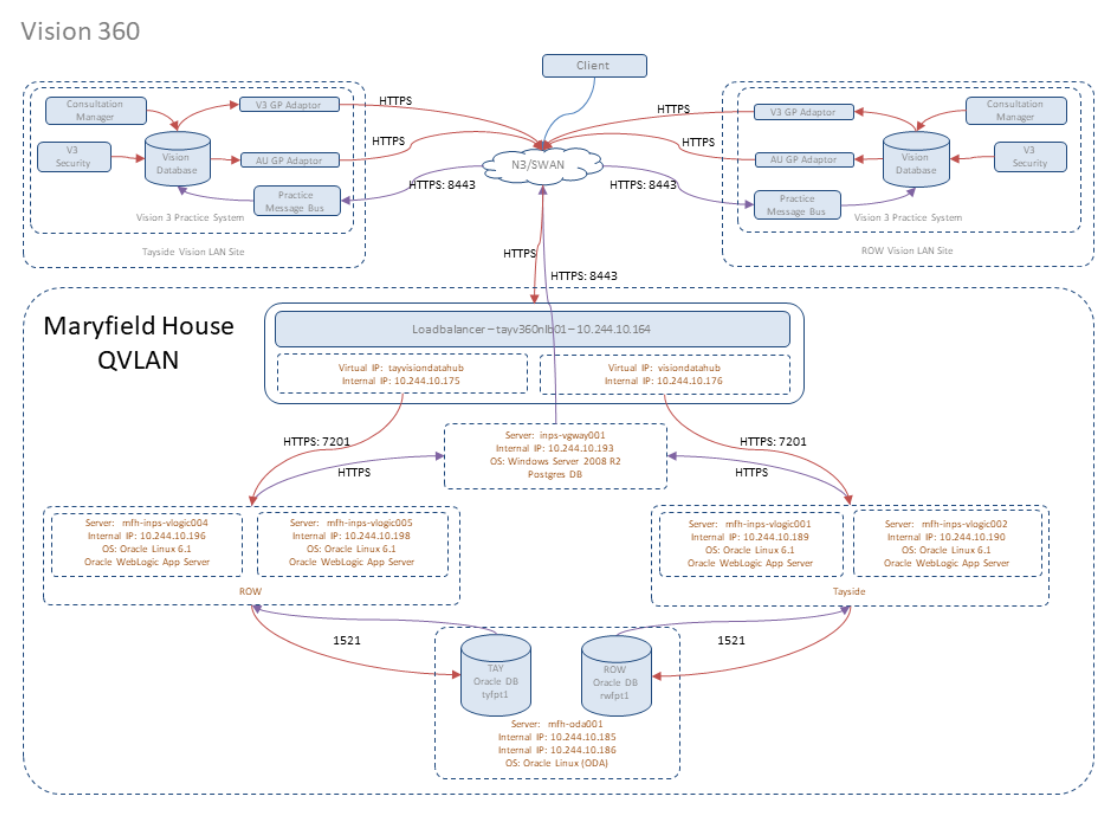 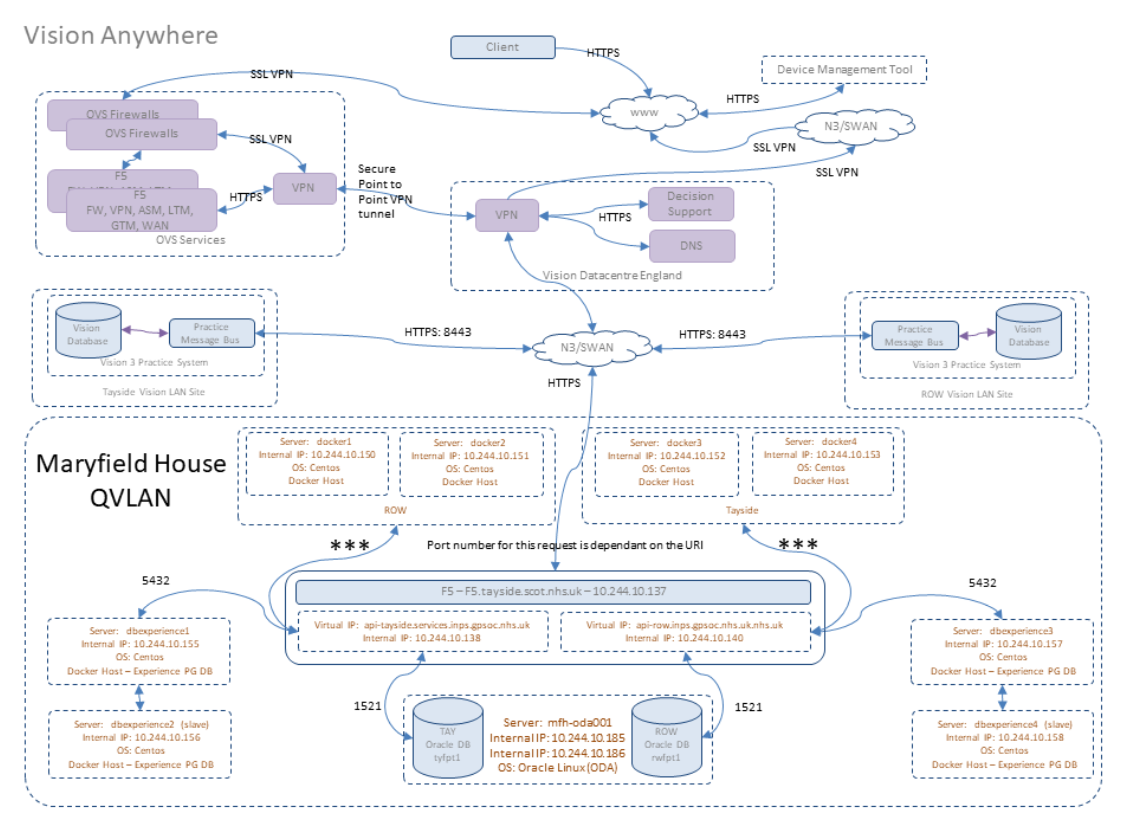 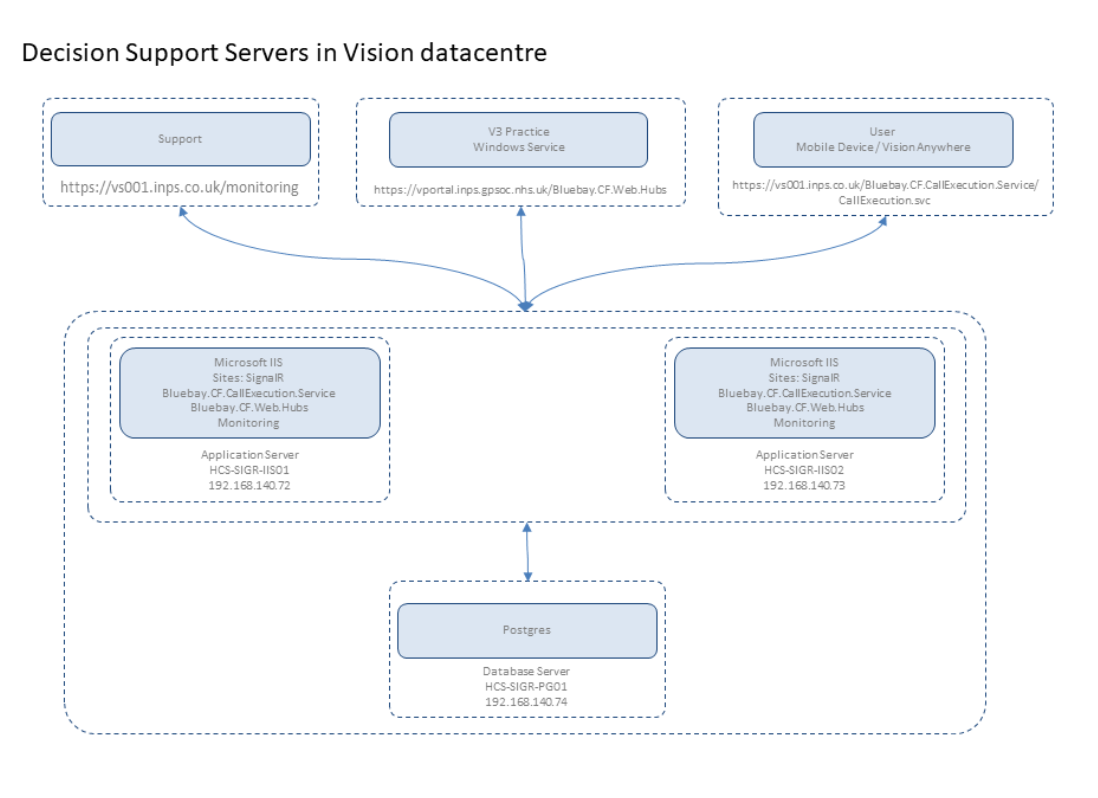 How data/information is to be accessed, processed and usedSummary of how decisions are going to be made with regards to the manner of the processing.Data controllers will decide jointly on any decisions about the way the data is processed, the security controls (technical or organisational).4 	Impact assessments and preparatory workA Data Protection Impact Assessment DPIA has been carried out. Mandatory statement:The parties acknowledge that any actions and countermeasures agreed as part of the Data Protection Impact Assessment reviews must be implemented by the responsible party. Deadlines and follow up to progress on those actions will be established as part of the DPIA review process.5	Privacy information (transparency requirement)Each data controller has a duty to inform their patients how they process their personal identifiable and special category information, the purpose and legal basis for doing this, who the information may be shared with and the reason for sharing this information.NHS Tayside Privacy NoticeAberfeldy Medical PracticeAlyth Health CentreArdblair Medical CentreAtholl Medical CentreCarse Medical PracticeComrie Medical CentreCoupar Angus Medical CentreCraigvinean SurgeryCrieff Health Centre – Blue Practice Crieff Health Centre – Red Practice Drumhar Health Centre – Mauve PracticeDrumhar Health Centre – Yellow Practice Glover Street Medical Centre - Kings PracticeGlover Street Medical Centre - Victoria PracticeLoch Leven Health Centre – Orwell PracticeLoch Leven Health Centre – St Serfs Practice Perth City Medical CentreSt Margaret’s Health CentreStanley Medical CentreStrathmore SurgeryTaymount SurgeryWhitefriars Surgery – Green Practice Whitefriars Surgery – Red PracticeGP Practices process personal identifiable information that relates to patients and is therefore required by law to comply with the General Data Protection Regulations (GDPR), which protect patient’s privacy and ensure that personal information is processed fairly and lawfully.6	Accuracy of the information6.1	Agreed steps to ensure the accuracy of any data shared.Where data is shared and data entry is required, users will have appropriate training in use of the system from both the GP and health board perspective.  All users will be aware of the importance of accurate data.All users must complete the mandatory LearnPro Safe Information Handling module.6.2	Agreed arrangements for any challenges to the accuracy of informationAll parties are responsible for ensuring all information, including personal data, is complete, accurate, relevant, accessible and timely.All parties will ensure all appropriate staff using information shared by another party will take reasonable steps to confirm the accuracy of the information.  This will involve confirming the accuracy of the information with the patient where possible.  It is the responsibility of all parties to ensure that their staff know how to respond to the identification of an actual or possible inaccuracy in information.  The response to an inaccuracy should be managed by that party following business as usual process. As controllers, all parties have the responsibility for managing records, rectifying inaccuracies, and communicating updates with all other relevant parties.  7	Data retention and secure disposal7.1	Retention period and purposePartners to this agreement undertake that information shared under the agreement will only be used for the specific purpose for which it was shared, in line with this agreement.  It must not be shared for any other purpose outside of this agreementIn each case, the originating organisation remains the primary information owner and record keeper for the information that is shared  Data must be retained in accordance with the Scottish Government Records Management NHS Code of Practice (Scotland) and Records Retention SchedulesThe recipient will not release the information to any third party without obtaining the express written NHS Scotland of the partner who provided the information.7.2		Secure disposal of informationThe following destruction processes will be used when the information is no longer required:Confidentially and securely destroyed in line with local policy and procedureElectronic files will be data cleansed in line with local policies and procedures; During the data cleansing process information held will be audited and deleted if no longer required to maintain EUGDPR compliance8	The rights of individuals																					8	The rights of individuals8.1	Subject Access RequestsUnder the General Data Protection Regulation / UK Data Protection Act 2018 a data subject (or authorised individuals acting on their behalf) has the right to make a Subject Access Request and to receive a copy of the personal data relating to them which is processed by an organisation. Dealing with such requests is the responsibility of each individual data controller. Communication must take place speedily to ensure the request is processed within the statutory one-month time period.8.2	Freedom of Information (Scotland) Act 2002 – Information RequestsAll the Parties are Scottish public authorities for purposes of the Freedom of Information (Scotland) Act 2002 and must respond to any request for recorded information made to them in a permanent form (such as letter or email). This would include an obligation to respond to requests about information sharing practices and procedures such as the arrangements under this Protocol. It should be noted that the actual personal information exchanged between the Parties will, in almost every case, itself be exempt from disclosure under the freedom of information legislation. Any request for information submitted to either organisation will be processed under the organisations existing FOISA handling procedures, passing up through the organisations internal review process where appropriate.8.3	Objection or restriction to processing, rectification and erasureRight to rectification:
Individuals have the right to request rectification of personal information held about them if it is found to be inaccurate.
Policies and procedures are in place. Training delivered to relevant staff. We are aware, and uphold, response timeframes. All cases are treated on a case-by-case basis.
Right to object (where applicable):
While not an absolute right, an individual has the right to object to the processing. However, all requests would be considered on a case-by-case basis in relation to our compelling reasons in relation to our public task which can be found on the Controller’s Privacy Notice.Right to restrict processing (where applicable):
While not an absolute right, an individual has the right to restrict processing and this would be considered on a case-by-case basis in relation to our compelling reasons in relation to our public task which can be found on the Controller’s Privacy Notice.
Right to data portability (where applicable):
Data portability would not be applicable in this particular situation.  The right only applies to information an individual has provided to a controller.
Right to erasure (where applicable):
When we process personal information, individuals can exercise their right to erasure. This is not an absolute right and we will review each request on a case-by-case basis. It is likely this will be overruled as processing is taking place in line with our public task. 
Rights in relation to automated decision-making and profiling (where applicable):
Automated individual decision-making (making a decision solely by automated means without any human involvement); and profiling (automated processing of personal data to evaluate certain things about an individual). Profiling can be part of an automated decision-making process.The GDPR applies to all automated individual decision-making and profiling without human intervention, therefore not applicable in this particular situation.8.4	Direct Marketing	No direct marketing is involved in this agreement.9	Security, risk and impact of the processing All relevant Security Policies applicable to the parties and systems used in this proposal are available and listed in Appendix 1. A qualified Information Security Officer has reviewed the adequacy of the attached Security Policies and has advised on the technical and organisational security risk level.A suitable process to document and monitor the security risk described in the Information Security and Governance Policies listed in Appendix 1.A Data Protection Impact assessment has been produced and is available as listed in Appendix 1. A competent,  independent and free of conflicts of interests Data Protection Officer has been designated to inform the Data Controllers on the adequacy of this agreement and the corresponding compliance and any residual risks documented in the Data Protection Impact Assessment.The security measures put in place across the parties ensure that:[Y  ] 	Wherever special categories of data are processed, the data will be encrypted at rest and in transit.[Y  ] 	Wherever special categories of data are transmitted over network, Transport Layer Security (TLS) protocols will be applied. Exceptions will be documented in the DPIA and any residual risk will require approval by the SIRO of each organisation prior to processing such data.[  Y] 	only authorised individuals can access, alter, disclose or destroy data. This is achieved through the following work instructions, policies and procedures (also listed in Appendix 1): [  Y ] authorised individuals act only within the scope of their authority. This is achieved through the following work instructions, policies and procedures (also listed in Appendix 1):	Role based access controls are in place and all staff (NHS Tayside and GP Practice staff) are on and off boarded via NHS Tayside helpdesk, in compliance with NHS Tayside System Access Management policy.  [ Y  ] 	if personal data is accidentally lost, altered or destroyed, it can be recovered to prevent any damage or distress to the individuals concerned. This is achieved through the following work instructions, policies and procedures (also listed in Appendix 1):	Appointments Servers are backed up as per NHS Tayside standard backup process.	Practice Clinical Systems are backed up daily and stored on backup tapes and rotated. A backup tape is stored offsite and verified by engineer support provider. 9.1	Agreed standards, codes of conduct and certifications All NHS Tayside Information Governance policies and safe information handling practices including:NHS Tayside Information Security PolicyNHS Tayside Data Protection PolicyCaldicottFreedom of Information (Scotland) ActSystem Access Management PolicyData Quality Policy10	International transfers of personal dataPersonal data shared in line with this agreement will be transferred to:10.1	List of countries where the data will be transferred to (if applicable).N/A10.2	Reasons for transferring personal data outside the UKN/A11.	Implementation of the information sharing agreement11.1	Dates when information sharing commences/endsThis Information Sharing Agreement will commence on 10th April 202011.2	Training and communicationsTraining for Data processors will commence after date of signatories below. The system supplier will undertake training both on-site and web based.11.3	Information sharing instructions and security controlsAll relevant information sharing instructions, including but not exclusively any work instructions, policies or procedures, are listed in Appendix 1 and accepted by all parties. 11.4	Non-routine information sharing and exceptional circumstancesAll information in the GP record is being shared as part of the Information Sharing Agreement.11.5	Monitoring, review and continuous improvementThis Information Sharing Agreement will be audited annually or when changes are made to the way data is being processed or collected.12	Sign-off "We the undersigned agree to the details recorded in this Information Sharing Agreement; are satisfied that our representatives have carried out the preparatory work set out in the Information Sharing Tool-kit for Scotland and are committed to the ongoing monitoring and review of the scope, purpose and manner of the information sharing."The signatory has delegated sign off powers on behalf of: Perth and Kinross GP Practices (P5-8)Parties without delegated sign off powers are required to sign off individually using the Multi Party Sign Off Form included in the toolkit.13	Appendix 1: List of Work instructions, policies and proceduresThe above table should list all:Instructions for reaching agreement on any changes to the purpose of the sharing.All applicable and relevant Information Security and Governance Policies All Data Protection Impact assessments14	 Appendix 2: Data items and adequacyThe above table should contain:The list of all relevant data items/fields which it has been agreed can be shared under this ISA, indicating the source and the recipients, and any relevant supporting statement for information that may raise questions on data minimisation.Legal name of parties subject to the ISA and Head Office addressShort name of the partyRole in this agreement :Data Controller or Data Processor (*)ICO RegistrationNHS Tayside BoardNinewells Hospital and Medical School
Dundee DD1 9SYNHS TaysideData ControllerZ8537226Carse Medical Practice The RowansHigh StreetErrolPH2 7QJData ControllerZA067213Kings PracticeGlover Street Medical Centre133 Glover StreetPerthPH2 0JBData ControllerZ5057626The Mauve PracticeDrumhar Health Centre South Methven StreetPerthPH1 5PDData ControllerZ109435XOrwell PracticeLoch Leven Health CentreMuirs Kinross KY13 8FP Data ControllerZ7095459Perth City Medical CentreCaledonian Road Perth     PH2 8HHData ControllerZ732193XSt Serfs Practice Loch Leven Health CentreMuirs Kinross KY13 8FPData ControllerZ7095476Taymount Surgery 1 Taymount TerracePerthPH1 1NUData ControllerZ6375861Victoria PracticeGlover Street Medical Centre133 Glover StreetPerthPH2 0JBData ControllerZ486463XWhitefriars Green Medical PracticeWhitefriars StreetPerthPH1 1PPData ControllerZ5038615Whitefriars Red Medical PracticeWhitefriars StreetPerthPH1 1PP Data ControllerZ5746122The Yellow PracticeDrumhar Health CentreSouth Methven StreetPerthPH1 5PDData ControllerZ650406XAberfeldy Medical PracticeTaybridge RoadAberfeldy PH15 2BLData ControllerZ8159694Alyth Health CentreNew Alyth RdAlythBlairgowriePH11 8EQData ControllerZ4912404Ardblair Medical CentreAnn StreetBlairgowriePH10 6EFData ControllerZ6416835Atholl Medical CentreFerry RoadPitlochryPH16 5FGData ControllerZ627518XComrie Medical CentreStrowan RoadComriePH6 2LWData ControllerZ5589224Coupar Angus Medical CentreCandlehouse LaneCoupar AngusPH13 9DDData ControllerZA226654Craigvinean SurgeryDunkeldPerthshirePH8 0ADData ControllerZ6909677Crieff Health Centre – Blue PracticeKings StreetCrieffPH7 3SAData ControllerZ7572303Crieff Health Centre – Red PracticeCrieff Medical CentreKings StreetCrieffPH7 3SAData ControllerZ7005894St Margarets Health CentreSt Margarets DriveAuchterarderPH3 1JHData ControllerZ5609251Stanley Medical Centre43 Shielhill PlaceStanleyPerthPH1 4NNData ControllerZ4859704Strathmore SurgeryJessie StreetBlairgowriePH10 6BTData ControllerZ104939XIndicate how the data controllers will decide upon changes in the purpose(s) of the information sharingJointly or independentlyIndicate how the data controllers will decide upon changes in the purpose(s) of the information sharingJointlyLegal basis PartyGDPR Article 6 (1) (e) “processing is necessary for the performance of a task carried out in the public interest or in the exercise of official authority vested in the controller”NHS TaysideGP PracticesGDPR Article 9 (2)(h) “processing is necessary for the purposes of preventive or occupational medicine, for the assessment of the working capacity of the employee, medical diagnosis, the provision of health or social care or treatment or the management of health or social care systems and services on the basis of Union or Member State law or pursuant to contract with a health professional and subject to the conditions and safeguards referred to in paragraph 3;”NHS TaysideGP PracticesData category Data Controller(s)PD*Patient information held in General Practice Clinical Systems (GP Record) to be accessible by nominated NHS Tayside Dundee Staff and visiting clinicians (as required) involved in the provision of direct care for a patient registered with a specific General Practice.  NHS Tayside/General PracticeYAppointments information held in Shared Appointments systemNHS Tayside/General PracticeYClinical data from GP Vision systemVision is the current provider of the GP clinical system and is not a new provider. The data from the practice is already shared as part of the NHS Tayside clinical portal. This change will allow the clinical system to be available to staff (some of whom already have access to the record in the GP practice) The Data is being made available for use by these members of staff and clinical staff at the Dundee practices. NHS Tayside/General PracticeYProcessing (descriptor)Associated work instructions, policy or procedure (listed in Appendix 1) If applicableAccess to the records will be via role based account.Processing is necessary for medical purposes and will be undertaken by a health professional or a person with a duty of confidentiality.Patient Identifiable information (Personal Data) is shared in order to allow Data Processor to support patient treatment.NHS Tayside and the GP Practices are Joint Data ControllersIT Service Desk ProtocolThe security controls applicable by each organisation will be:YesJointly agreed between the partiesThe security controls applicable by each organisation will be:Independently decided by each partyEEA countries onlyOutwith EEAXWill not be transferred outside the UKName of the PartyName of the PartyNHS Tayside BoardNinewells Hospital and Medical School
Dundee DD1 9SYNHS Tayside BoardNinewells Hospital and Medical School
Dundee DD1 9SYNHS Tayside BoardNinewells Hospital and Medical School
Dundee DD1 9SYAuthorised signatoryTitle and name Title and name Professor Peter StonebridgeProfessor Peter StonebridgeAuthorised signatoryRoleRoleMedical Director Medical Director Signature and dateSignature and dateData Protection OfficerData Protection OfficerAlison DaillyAlison DaillyAlison DaillySenior Information Risk OwnerSenior Information Risk OwnerSenior Information Risk OwnerSenior Information Risk OwnerMargaret DunningName of the PartyName of the PartyPerth and Kinross GP PracticesPerth and Kinross GP PracticesPerth and Kinross GP PracticesAuthorised signatoryTitle and name Title and name Local Medical CommitteeLocal Medical CommitteeAuthorised signatoryRoleRoleSignature and dateSignature and dateData Protection OfficerData Protection OfficerAlison DaillyAlison DaillyAlison DaillySenior Information Risk OwnerSenior Information Risk OwnerSenior Information Risk OwnerSenior Information Risk OwnerWork instructions titleOrganisationWhere to find this document (e.g. hyperlink)Policies described on page 20NHS TaysideNHS Tayside Website or NHS Tayside StaffnetData ItemSourceRecipientsData minimisation justificationFor data linkage onlyFull Medical RecordGP Clinical SystemsNHS Tayside